基本信息基本信息 更新时间：2024-04-09 10:33  更新时间：2024-04-09 10:33  更新时间：2024-04-09 10:33  更新时间：2024-04-09 10:33 姓    名姓    名谭鑫谭鑫年    龄23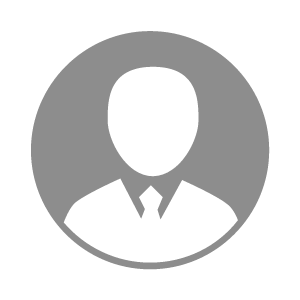 电    话电    话下载后可见下载后可见毕业院校青岛农业大学海都学院邮    箱邮    箱下载后可见下载后可见学    历本科住    址住    址期望月薪5000-10000求职意向求职意向实验员,动物疫病检验检疫,疫苗研发专员实验员,动物疫病检验检疫,疫苗研发专员实验员,动物疫病检验检疫,疫苗研发专员实验员,动物疫病检验检疫,疫苗研发专员期望地区期望地区山东省|青岛市|济南市|潍坊市山东省|青岛市|济南市|潍坊市山东省|青岛市|济南市|潍坊市山东省|青岛市|济南市|潍坊市教育经历教育经历就读学校：青岛农业大学海都学院 就读学校：青岛农业大学海都学院 就读学校：青岛农业大学海都学院 就读学校：青岛农业大学海都学院 就读学校：青岛农业大学海都学院 就读学校：青岛农业大学海都学院 就读学校：青岛农业大学海都学院 工作经历工作经历自我评价自我评价团结友爱，做事积极，讲原则，有自制力，并且做事情有始有终，虚心学习，不自负，不以自我为中心，能够熟练使用Word.excel.ppt等办公软件。团结友爱，做事积极，讲原则，有自制力，并且做事情有始有终，虚心学习，不自负，不以自我为中心，能够熟练使用Word.excel.ppt等办公软件。团结友爱，做事积极，讲原则，有自制力，并且做事情有始有终，虚心学习，不自负，不以自我为中心，能够熟练使用Word.excel.ppt等办公软件。团结友爱，做事积极，讲原则，有自制力，并且做事情有始有终，虚心学习，不自负，不以自我为中心，能够熟练使用Word.excel.ppt等办公软件。团结友爱，做事积极，讲原则，有自制力，并且做事情有始有终，虚心学习，不自负，不以自我为中心，能够熟练使用Word.excel.ppt等办公软件。团结友爱，做事积极，讲原则，有自制力，并且做事情有始有终，虚心学习，不自负，不以自我为中心，能够熟练使用Word.excel.ppt等办公软件。团结友爱，做事积极，讲原则，有自制力，并且做事情有始有终，虚心学习，不自负，不以自我为中心，能够熟练使用Word.excel.ppt等办公软件。其他特长其他特长